Press ReleaseCoperion at Anuga FoodTec:Smart Products for Various Requirements and High Quality Food ProcessingStuttgart, March 2024 – At this year’s Anuga FoodTec (March 19-22, 2024, Cologne/Germany), Coperion’s Food, Health and Nutrition Division will be showcasing innovative food and pet food processing solutions at booth B-011 in hall 10.1. Coperion will present the newly developed and patent-pending cooling die MEGAtex S7 for the production of plant-based products as well as the new full access system for rotary valves in linear version that simplifies access and cleaning. With its P100 Batch Weigh Receiver and the high-accuracy KT20 twin screw feeder, Coperion K-Tron will present a proven solution for the precise feeding of ingredients into the production process. The comprehensive processing solutions offered by the Coperion Food, Health and Nutrition Division comprise products from 13 leading brands, including ingredient automation, mixing, feeding, conveying and extrusion as well as portioning and depositing technologies. Coperion is now able to deliver innovative and high-quality products as well as complete systems and plants featuring a combination of products from different brands within the division. Customers benefit from one single contact for the entire plant instead of handling many suppliers simultaneously. At Anuga FoodTec, visitors can ask experts from Coperion, Coperion K-Tron, Baker Perkins, Shick Esteve and Gabler Engineering, among others, who can provide information on food extrusion, automated processes and the production of confectionery.Smart solutions for the production of plant-based meat alternativesFor the first time, the new MEGAtex S7 cooling die for manufacturing plant-based HMMA (High Moisture Meat Analogue) meat substitutes will be presented at Anuga FoodTec. Mounted at the discharge of the ZSK Food Extruder, this texturizing unit gives the plant protein mass a dense, fibrous structure that closely resembles animal flesh. The MEGAtex S7 cooling die allows for variable width and strength as well as various textures for meat substitutes. Moreover, Coperion has equipped the MEGAtex cooling die with features that simplify handling and make both recipe and configuration changes possible with just a few quick adjustments. Visitors can also learn about the technologies and process expertise for manufacturing plant-based meat substitutes via the extrusion process. Coperion’s ZSK Food Extruder in Hybrid Design provides one solution for manufacturing various TVP and HMMA-based meat substitutes on a single machine. Together with high-accuracy Coperion K-Tron feeders and efficient bulk material handling solutions, Coperion offers not only the ideal technical foundation for the production process but also supports companies in developing new recipes using various proteins.FX full access system for strict hygienic requirementsAt Anuga FoodTec, Coperion will be presenting the new FXL extraction system for rotary valves in a linear version for easy extraction of the rotor from the housing, creating simplified, linear access to the valve’s interior. The new FXL extraction device not only allows for safe and simple handling but also offers high reliability. This system is especially suited for larger rotary valves and is ideal wherever strict hygienic requirements are in force and the rotary valves must be cleaned often.Batch weighing system with P100 batch weigh receiver and KT20 loss-in-weight twin screw feederA complete Coperion K-Tron batch weighing system featuring a P100 batch weigh receiver combined with a KT20 loss-in-weight twin screw feeder, mounted on a wheeled cart with a collection hopper will also be on display. The batch weigh receiver combines a vacuum receiver with a reliable weighing system. The resulting combination allows ingredients to be conveyed and weighed so that accurate batching of ingredients can take place on either a cumulative or sequential basis. Coperion K-Tron offers batch weigh receivers in various sizes, from 30 to 1000 liters. The KT20 loss-in-weight twin screw feeder is ideal for accurately adding smaller amounts of additives to the batch. Twin screw feeders can handle difficult materials such as pigments, sticky, bridging or flooding powders. All components in the batch weighing system – including the cart – are made of stainless steel and executed in food grade finish.About Coperion
Coperion (www.coperion.com) is a global industry and technology leader in specialized equipment for the food and health industries. Coperion develops, produces, and services plants, machinery, and components for the food, pet food, baking, pharmaceutical, and cosmetics industries. Its brands – Baker Perkins, Bakon, Coperion K-Tron, Diosna, Gabler, Kemutec, Peerless, Shaffer, Shick Esteve, Unifiller, and VMI – are experts in ingredient automation, pre-dough systems, mixing, and depositing technologies. Coperion employs more than 5,000 people in its three divisions Polymer, Food, Health & Nutrition, and Aftermarket Sales & Service, and in its over 50 sales and service companies worldwide. Coperion is an Operating Company of Hillenbrand (NYSE: HI), a global industrial company that provides highly-engineered, mission-critical processing equipment and solutions to customers serving a wide variety of industries around the world. www.hillenbrand.com More information: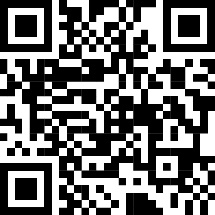 
Dear Colleagues,
You can find and download this press release in German and English and print-ready color images at https://www.coperion.com/en/news-media/newsroom/  .Editorial contact and copies: Dr. Jörg Wolters, KONSENS Public Relations GmbH & Co. KG,
Hans-Böckler-Str. 20, D - 63811 Stockstadt am Main, GERMANY
Tel.: +49 (0)60 27/ 99 00 5--0
E-Mail: mail@konsens.de, Internet: www.konsens.deWith the new MEGAtex cooling die, Coperion has developed a discharge for its ZSK Food Extruder that makes plant-based HMMA meat substitute manufacturing significantly more flexible and profitable.Photo: Coperion, Stuttgart GermanyThe newly developed FXL extraction system is suited for especially safe and simple cleaning, providing free access to the rotary valve interior, and is thus ideal for applications with the strictest hygienic requirements.Photo: Coperion, Weingarten, GermanyContactJulia ConradMarketing CommunicationsCoperion GmbHTheodorstraße 1070469 Stuttgart/GermanyTelephone +49 (0)811 897 22 27Fax +49 (0) 711 897 39 74Julia.conrad@coperion.comwww.coperion.comContactJulia ConradMarketing CommunicationsCoperion GmbHTheodorstraße 1070469 Stuttgart/GermanyTelephone +49 (0)811 897 22 27Fax +49 (0) 711 897 39 74Julia.conrad@coperion.comwww.coperion.comContactJulia ConradMarketing CommunicationsCoperion GmbHTheodorstraße 1070469 Stuttgart/GermanyTelephone +49 (0)811 897 22 27Fax +49 (0) 711 897 39 74Julia.conrad@coperion.comwww.coperion.comContactJulia ConradMarketing CommunicationsCoperion GmbHTheodorstraße 1070469 Stuttgart/GermanyTelephone +49 (0)811 897 22 27Fax +49 (0) 711 897 39 74Julia.conrad@coperion.comwww.coperion.com